Додаток 6
до Положення
(в редакції постанови Кабінету Міністрів України
від 21 липня 2021 р. № 765)ВИСНОВОК
про повторну психолого-педагогічну 
оцінку розвитку особи 1. Додаток до висновку про комплексну психолого-педагогічну оцінку розвитку особи від ____ ____________ 20__ р. № ______________________________2. Дата проведення повторної оцінки ______________________________________3. Дані про особу: прізвище, власне ім’я, по батькові (за наявності) ______________________________________________________________________________________________________________________________________________________,вік __________________________, група/клас ____________._______________________,найменування закладу дошкільної, загальної середньої, професійної (професійно-технічної) освіти (у разі здобуття повної загальної середньої освіти), в якому виховується/навчається особа _________________________________________________, адреса_____________________________________________________________________4. Мета повторної оцінки ___________________________________________________________________________________________________________________________5. Результати повторної оцінки6. Загальні висновки7. Потребує продовження тривалості здобуття освіти на __________ рівні освіти на один навчальний рік:ТАКНІ.8. Рекомендований рівень підтримки ______________________________________9. Педагогічні працівники інклюзивно-ресурсного центру, які провели повторну оцінкуРезультати голосування:за ____________________________________________________________________проти _________________________________________________________________утрималося ________________________________________________________________ _____________ 20__ р.МП (за наявності)Доведено до відома особи з особливими освітніми потребами, яка досягла 14 років/ батьків/законних представників:прізвище, власне ім’я, по батькові (за наявності) ____________________________ ____________ 20__ р.                                    _______________________                                                                               (підпис){Додаток 6 із змінами, внесеними згідно з Постановами КМ № 617 від 22.08.2018, № 983 від 21.10.2020; в редакції Постанови КМ № 765 від 21.07.2021; із змінами, внесеними згідно з Постановами КМ № 493 від 29.04.2022, № 979 від 30.08.2022}Напрями повторної оцінкиХарактеристикаПотребиВисновки/
рекомендаціїКоментаріОсобливі освітні потреби (наявність):
так                                  
_________________________
(зазначити категорію (категорії)
 (тип (типи) особливих освітніх 
потреб (труднощів)

ні                                    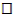 Адаптація/модифікація освітньої програми (навчальних предметів)Психолого-педагогічні та корекційно-розвиткові послугиПсихолого-педагогічні та корекційно-розвиткові послугиОсобливі освітні потреби (наявність):
так                                  
_________________________
(зазначити категорію (категорії)
 (тип (типи) особливих освітніх 
потреб (труднощів)

ні                                    Індивідуальний навчальний план: 
так     ні  Психолого-педагогічні та корекційно-розвиткові послугиПсихолого-педагогічні та корекційно-розвиткові послугиОсобливі освітні потреби (наявність):
так                                  
_________________________
(зазначити категорію (категорії)
 (тип (типи) особливих освітніх 
потреб (труднощів)

ні                                    Повторна психолого-педагогічна оцінка:
запланована (період, дата) за бажаннямПовторна психолого-педагогічна оцінка:
запланована (період, дата) за бажаннямКерівник (директор) інклюзивно-ресурного центру
_______________(підпис)
____________________(власне ім’я та прізвище)Особа, відповідальна
за оформлення висновку________________(підпис)____________________(власне ім’я та прізвище)Консультант (практичний психолог)________________(підпис)____________________(власне ім’я та прізвище)Консультант (вчитель-дефектолог)________________(підпис)____________________(власне ім’я та прізвище)Консультант (вчитель-логопед)_______________(підпис)____________________(власне ім’я та прізвище)Консультант (вчитель-реабілітолог)________________(підпис)____________________(власне ім’я та прізвище)